Monday 5th February 2024				Homework – Bamburgh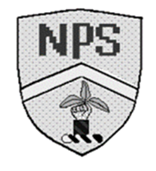 Q1.The area of a rugby pitch is 6,108 square metres.A football pitch measures 112 metres long and 82 metres wide.How much larger is the area of the football pitch than the area of the rugby pitch?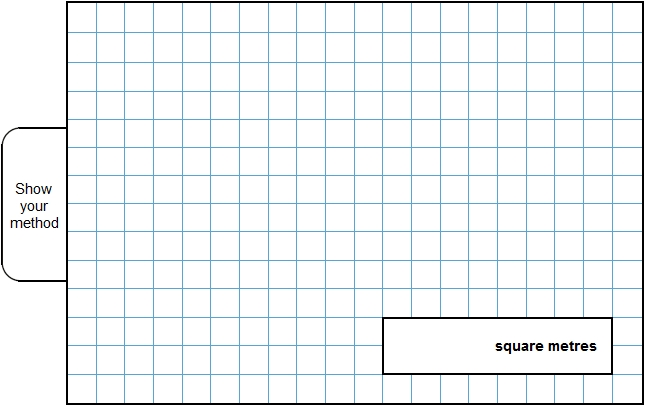 3 marksQ2.Here is a set of 20 squares around a shaded space.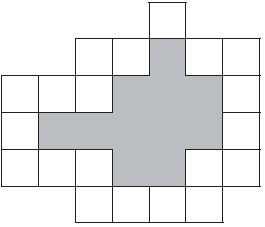 What is the area of the shaded space?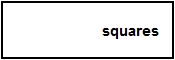 1 markQ3.Megan says,‘If two rectangles have the same perimeter,
they must have the same area.’Is she correct?
Circle Yes or No.Yes / NoExplain how you know.1 markQ4.Here is a T-shape made from 3 identical rectangles.The area of the T-shape is 90 cm2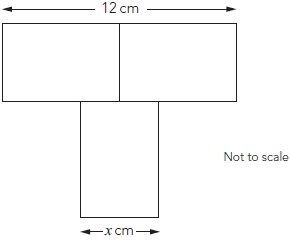 Work out the value of x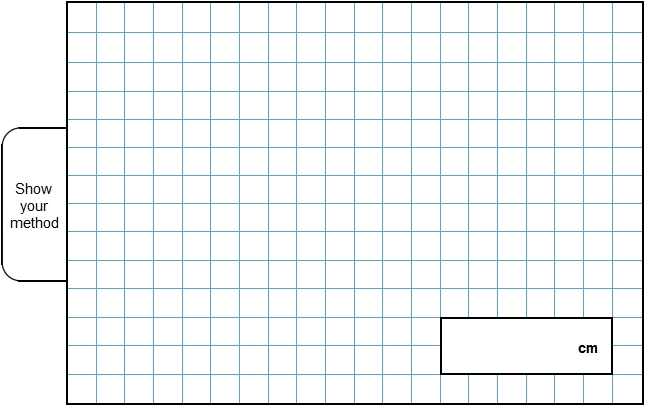 2 marksQ5.Here is a grid of regular hexagons.The shaded shape has an area of 3 hexagons and a perimeter of 14 cm.Draw another shape on the grid which has an area of 4 hexagons and a perimeter of 14 cm.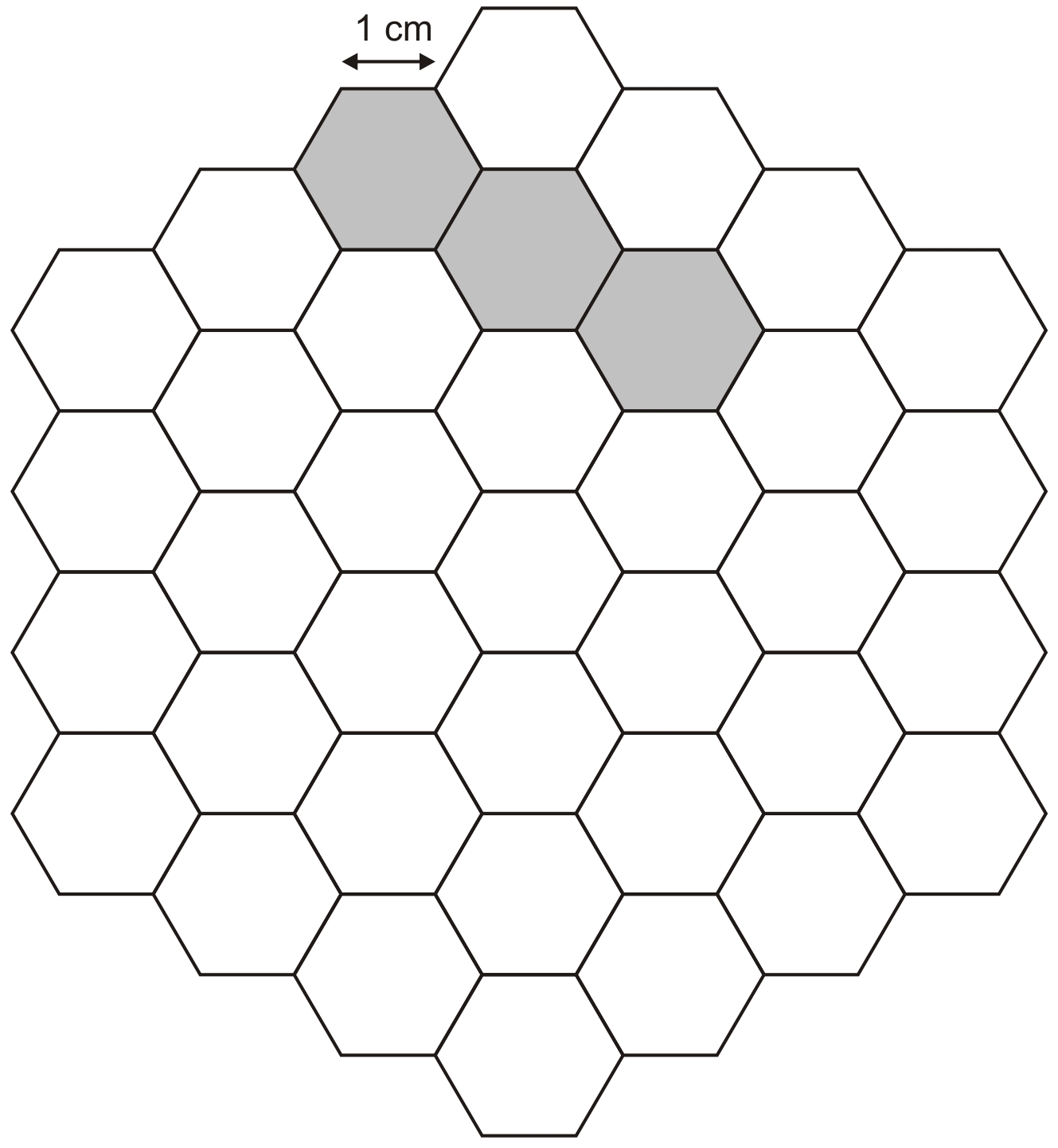 1 markQ6.A white square is painted in one corner of a grey square.Each side of the white square is half the length of a side of the grey square.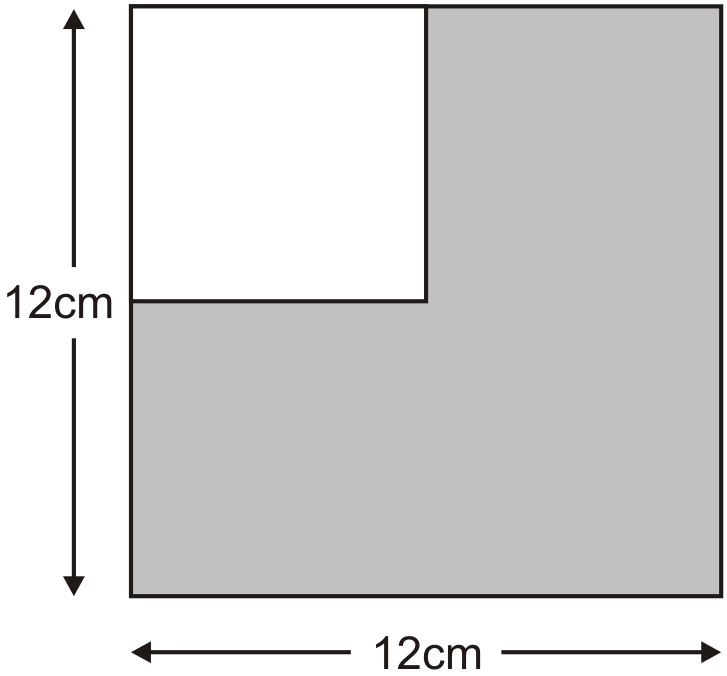 Not actual sizeWhat is the area of the grey section?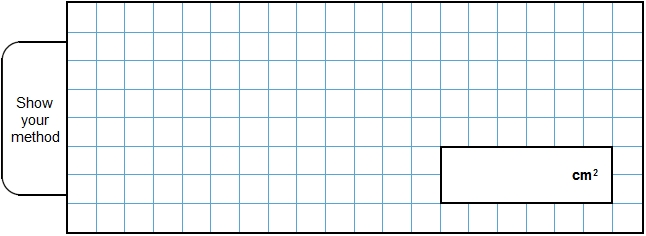 